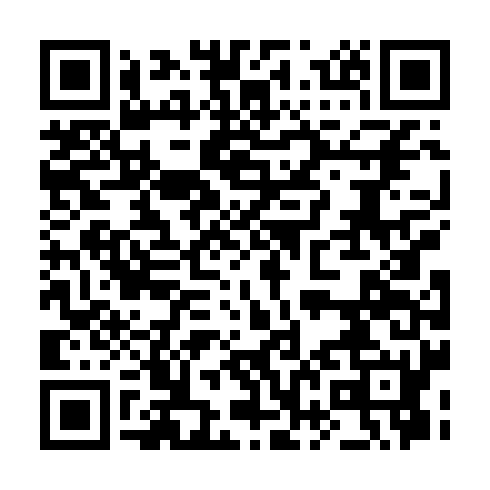 Ramadan times for Cachoeiro de Itapemirim, BrazilMon 11 Mar 2024 - Wed 10 Apr 2024High Latitude Method: NonePrayer Calculation Method: Muslim World LeagueAsar Calculation Method: ShafiPrayer times provided by https://www.salahtimes.comDateDayFajrSuhurSunriseDhuhrAsrIftarMaghribIsha11Mon4:314:315:4511:543:196:036:037:1212Tue4:324:325:4611:543:196:026:027:1213Wed4:324:325:4611:543:186:016:017:1114Thu4:324:325:4611:533:186:006:007:1015Fri4:334:335:4711:533:185:595:597:0916Sat4:334:335:4711:533:185:585:587:0817Sun4:344:345:4711:533:175:575:577:0718Mon4:344:345:4811:523:175:575:577:0619Tue4:344:345:4811:523:165:565:567:0520Wed4:354:355:4811:523:165:555:557:0421Thu4:354:355:4911:513:165:545:547:0322Fri4:354:355:4911:513:155:535:537:0223Sat4:364:365:4911:513:155:525:527:0124Sun4:364:365:5011:503:155:515:517:0025Mon4:364:365:5011:503:145:505:506:5926Tue4:374:375:5011:503:145:495:496:5927Wed4:374:375:5011:503:135:485:486:5828Thu4:374:375:5111:493:135:485:486:5729Fri4:374:375:5111:493:125:475:476:5630Sat4:384:385:5111:493:125:465:466:5531Sun4:384:385:5211:483:115:455:456:541Mon4:384:385:5211:483:115:445:446:532Tue4:394:395:5211:483:105:435:436:523Wed4:394:395:5211:483:105:425:426:524Thu4:394:395:5311:473:095:415:416:515Fri4:394:395:5311:473:095:405:406:506Sat4:404:405:5311:473:085:405:406:497Sun4:404:405:5411:463:085:395:396:488Mon4:404:405:5411:463:075:385:386:479Tue4:404:405:5411:463:075:375:376:4710Wed4:414:415:5511:463:065:365:366:46